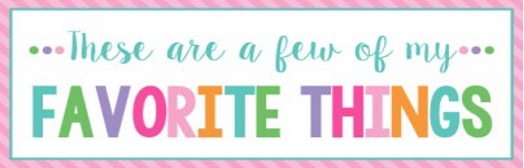 Name:Bailey SimmonsT-Shirt Size:XLBirthday:September 1stMonogram:BJSFavorite Color:BlueFavorite Flower:MagnoliaFavorite Scent:Teakwood or CashmereFavorite Candy:Reese’s PB Cups (or anything with chocolate)Favorite Drink:Chocolate milkFavorite Food:SteakFavorite Snack:PicklesFavorite Fruit:Watermelon or peachesFavorite Restaurant:Longhorn SteakhouseFavorite Fast Food:Chick-fil-AFavorite Places to Shop:Favorite Places to Shop:American Eagle, Hobby Lobby, Dick’s Sporting GoodsAmerican Eagle, Hobby Lobby, Dick’s Sporting GoodsFavorite Bath & Body Works Scent:Favorite Bath & Body Works Scent:Sweater WeatherSweater WeatherThings I Collect:Things I Collect:Books, wax melts, snow globes Books, wax melts, snow globes Favorite Author/Book Series for Personal Reading:Favorite Author/Book Series for Personal Reading:Nicholas SparksNicholas SparksWish List for Classroom:Wish List for Classroom:KickBands, Post-It Easel Pads, 3x5 rug, marble run, marbles, dice, individual whiteboards, whiteboard erasers, dry erase pocket sleeves, Jason Chin books, Geography board games (national parks, U.S. states, etc.)KickBands, Post-It Easel Pads, 3x5 rug, marble run, marbles, dice, individual whiteboards, whiteboard erasers, dry erase pocket sleeves, Jason Chin books, Geography board games (national parks, U.S. states, etc.)